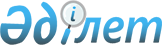 Об объявлении чрезвычайной ситуации природного характера местного масштаба на территории города ТалгарРешение акима Талгарского района Алматинской области от 20 октября 2021 года № 10-02. Зарегистрировано в Министерстве юстиции Республики Казахстан 1 ноября 2021 года № 24989
      В соответствии с подпунктом 13) пункта 1 статьи 33 Закона Республики Казахстан "О местном государственном управлении и самоуправлении в Республике Казахстан", статьей 48 и подпунктом 2) пункта 2 статьи 50 Закона Республики Казахстан "О гражданской защите", постановлением Правительства Республики Казахстан от 2 июля 2014 года № 756 "Об установлении классификации чрезвычайных ситуаций природного и техногенного характера", протоколом заседания комиссии по предупреждению и ликвидации чрезвычайной ситуации Талгарского района от 5 октября 2021 года, РЕШИЛ: 
      1. Объявить чрезвычайную ситуацию природного характера местного масштаба на территории города Талгар. 
      2. Назначить руководителем ликвидации чрезвычайной ситуации природного характера заместителя акима Талгарского района Тореханова Б.А. и поручить провести соответствующие мероприятия, вытекающие из данного решения.
      3. Контроль за исполнением настоящего решения оставляю за собой.
      4. Настоящее решение вводится в действие со дня его первого официального опубликования.
					© 2012. РГП на ПХВ «Институт законодательства и правовой информации Республики Казахстан» Министерства юстиции Республики Казахстан
				
      Аким Талгарского района

К. Абдыханов
